Gaming on Windows 10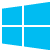 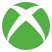 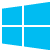 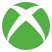 Fact SheetJune 2015Xbox Live and the Xbox app bring new gaming experiences to Windows 10. Gamers can access the best of the Xbox Live gaming network on PCs, tablets, phones, Xbox One, and new devices such as Microsoft HoloLens, and play with other gamers across Windows 10 devices. Windows 10 and the Xbox app release around the world on July 29, 2015.Xbox app:	Built directly into Windows 10, the Xbox app is where the most important aspects of your gaming life come together: Games, Friends, Messages, Activity Feed, Game DVR, Achievements, Xbox One navigation, and more.Games:	The best teams in the industry are creating PC games that take advantage of Windows 10 and Xbox Live, and Microsoft Studios is developing new IP and bringing existing blockbuster franchises to Windows 10. Games being created for Windows 10 PC gaming include, but are not limited to, the following.Xbox Live:	Xbox Live is social, interactive, and included in Windows 10 for free, bringing gamers the experiences they love across screens, like multiplayer gaming on Windows 10 against players on an Xbox One, and messaging and chatting with friends on different devices. Game Streaming: 	Gamers can play Xbox games on their Windows 10 PCs and tablets, streamed from their Xbox One consoles, within their home. Game streaming is capable over wired or wireless connections and mirrors the gameplay on the console. Many Xbox One accessories will work interchangeably on the console and PC.Game DVR: 	Game DVR is built into Windows 10, helping gamers capture, edit, and share their greatest gaming moments. Simply press Windows + G to pull up the Game Bar and record any game clip, or take a screenshot – whether on Xbox Live, Steam, or other services – then edit and easily share clips on virtually any social network.Graphics: 	Games developed for DirectX 12 in Windows 10 can see improvements in speed, efficiency, and graphics. DirectX 12 uses every ounce of performance from existing hardware and can reduce processor power consumption up to 50%, ensuring longer battery life for gaming on the go without sacrificing performance. Assets for Gaming on Windows 10 are available on Xbox Wire: http://news.xbox.com/mediaFor more information, press only: xboxpress@assemblyinc.comGears of War: Ultimate Edition (The Coalition)Killer Instinct (Iron Galaxy)Fable Legends (Lionhead Studios)Gigantic (Motiga)Minecraft (Mojang)#IDARB (Other Ocean)Age of Empires: Castle Siege (Microsoft Studios)Shovel Knight (Yacht Club Games)Siegecraft Commander (Blowfish Studios)Pinball FX (Zen Studios)Super Dungeon Bros. (React Games)Final Fantasy Agito (Square Enix)Candy Crush Saga (King)Microsoft Solitaire (Microsoft Studios)Microsoft Minesweeper (Microsoft Studios)Microsoft Hearts (Microsoft Studios)